АЛГОРИТМ ВЫПОЛНЕНИЯ ЗАДАНИЯ № 30Составить формулы данных веществ и записать их в строку.Определить степень окисления каждого химического элемента в данных веществах.Исходя из определенной степени окисления,  указать свойства данного вещества с точки зрения ОВР и указать их под формулой:Если атом находиться в высшей степени окисления, то он может быть только окислителем;Если атом находиться в низшей степени окисления, то он может быть только восстановителем;Если атом находиться в промежуточной степени окисления, то он может быть и окислителем, и восстановителем.При составлении реакции, как правило, используются три вещества: окислитель, восстановитель и среда. В качестве среды может выступать:Вода (нейтральная среда)Щелочь (КOH, NaOH – щелочная среда) Кислота (H2SO4, HCl, HNO3 – кислая среда), НО СЛЕДУЕТ ПОМНИТЬ, ЧТО ЭТИ КИСЛОТЫ МОГУТ СОЧЕТАТЬ ДВЕ ФУНКЦИИ: БЫТЬ ОДНОВРЕМЕННО И СРЕДОЙ, и ОКИСЛИТЕЛЕМ (ИЛИ ВОССТАНОВИТЕЛЕМ)Исходя из свойств,  выбрать окислитель, восстановитель и среду. Записать их в левой части уравнения. В правой части уравнения написать продукты окисления и восстановления, при необходимости связывая образовавшиеся ионы со средой.Составить электронный баланс, указать окислитель и восстановитель.НАПРИМЕР: для выполнения задания используйте следующий перечень веществ: перманганат калия, хлороводород, хлорид натрия, карбонат натрия, хлорид калия. Допустимо использование водных растворов веществ.Из предложенного перечня веществ выберите вещества, между которыми возможна окислительно-восстановительная реакция, и запишите уравнение этой реакции. Составьте электронный баланс, укажите окислитель и восстановитель.                              +1 +7 -2                  +1 -1                  +1 -1                       +1 +4 -2                  +1 -1Пояснение. KMnO4,           HCl,            NaCl,              Na2CO3,            KCl                       Ок-ль        вос-ль(среда)        вос-ль                  ок-ль                   вос-льЗапишем уравнение реакции: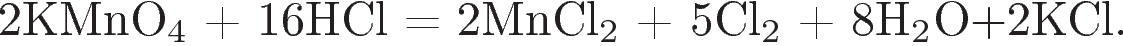 Составим электронный баланс: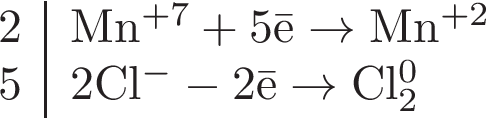 Хлор в степени окисления −1 является восстановителем. Марганец в степени окисления +7 — окислителем.